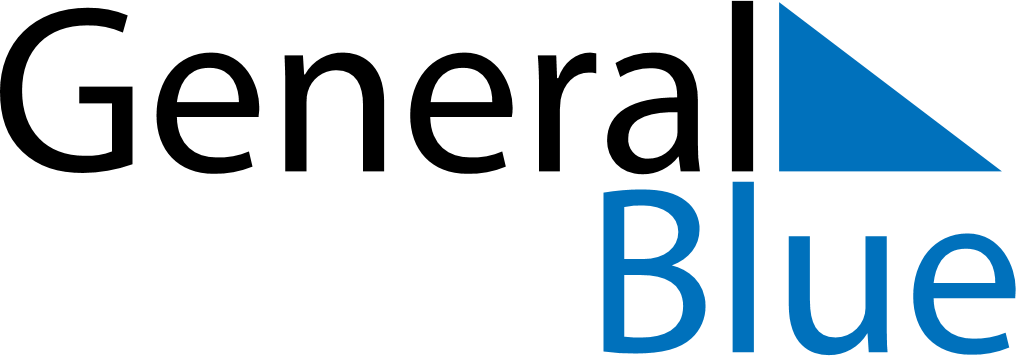 Netherlands 2018 HolidaysNetherlands 2018 HolidaysDATENAME OF HOLIDAYJanuary 1, 2018MondayNew Year’s DayMarch 30, 2018FridayGood FridayApril 1, 2018SundayEaster SundayApril 2, 2018MondayEaster MondayApril 27, 2018FridayKoningsdagMay 4, 2018FridayNationale DodenherdenkingMay 5, 2018SaturdayBevrijdingsdagMay 10, 2018ThursdayAscension DayMay 13, 2018SundayMother’s DayMay 20, 2018SundayPentecostMay 21, 2018MondayWhit MondayJune 17, 2018SundayFather’s DaySeptember 18, 2018TuesdayPrinsjesdagNovember 11, 2018SundaySaint MartinDecember 5, 2018WednesdaySt Nicholas’ EveDecember 15, 2018SaturdayKingdom DayDecember 25, 2018TuesdayChristmas DayDecember 26, 2018WednesdayBoxing DayDecember 31, 2018MondayNew Year’s Eve